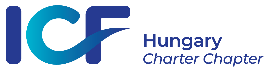 Pályázati felhívás – ICF Coachklub és Kompetenciafórum program vezetésreAz ICF Magyar Tagozata 2024-ben újra megszervezi az ICF Coach Klub és Kompetenciafórum rendezvényeket.A rendezvényeink célja olyan, az ICF Magyar Tagozatához tartozó nemzetközi minősítéssel rendelkező, magyar nyelvű coachok bevonása programokba, amelyekkel a hazai coachok nemzetközi színvonalú, a legújabb trendeket követő és naprakész tudást érhetnek el, hazai helyszínen, magyar nyelven.Az ICF Magyar Tagozata arra hív Benneteket, hogy legyetek aktív részesei a tagok folyamatos fejlődésének!Hozzatok olyan előadást/workshopot, amellyel gyakorlati példát/eszközöket/módszert mutattok a tagságnak, mely tágíthatja a coach szemlélelet, formálhatja a coach identitást, tudatosságra ösztönöz, valamint hangsúlyozza a szupervízió fontosságát.Erre várjuk pályázataitokat!Keretek:2024 folyamán 4 ICF Coach Klub és 4 Kompetenciafórum megszervezését tervezzük!2024. január vége-március2024. április-június2024. szeptember-október2024. november-decemberidőszakokban2. Az alkalmakat online és/vagy személyesen tervezzük megtartani. Erről a nyertes pályázókkal egyeztetünk.3. 4-4 pályázat kerül kiválasztásra4. A pályázatnak két része van:Jelentkezési dokumentáció, (2-3 oldal). Kérjük, hogy minden kérdésre válaszolj! A hiányos jelentkezéseket nem tudjuk figyelembe venni.Maximum 5 perces videó készítése, amelynek követelményeit lentebb találod.Ha bármi kérdésed van, keresd Dömény Erika Akkreditációs igazgatót a akkreditacio@coachingfederation.hu e-mail címen.5. Beadási határidő: 2024. január 7. éjfélA beadási határidő lejárta után, sajnos, már nem tudunk elfogadni pályázatokat!6. A pályázás alapfeltétele, hogy nemzetközi minősítéssel rendelkező coachként tagja legyél az ICF Globalnak és a Magyar Tagozatnak is. Utóbbinak úgy is tagja lehetsz ha már egy másik Chaptert választottál a Global honlapján mivel a Global támogatja, hogy egyszerre több tagozat aktív tagja legyél. Ebben az esetben vedd fel velünk a kapcsolatot (tagsag@coachingfederation.hu).Elbírálási határidő: 2024. január 14.Értesítési határidő: 2024. január 19. Időpont egyeztetés véglegesítése a nyertes pályázókkal: 2024. 01.20-tól.Kérünk, hogy töltsd ki a pályázat alábbi, írásos részét!Programod címe (rövid, lényegretörő, és ami pontosan tükrözi a tartalmat):Címe:Rövid tartalom:A workshop tervezett menete:Időpont preferencia (húzd alá ami számodra megfelelő):2024. január vége-március2024. április-június 2024. szeptember-október2024. november-decemberBármelyik időszakMódszertan: Rövid leírás / beharangozó (150 szó vagy kevesebb):A résztvevők minimális létszáma:A program módszere:□ Workshop□ Előadás □ Demonstráció □ Más: ___________________________________________________________Extra igények / kérések: Bemutatkozás: (ne legyen több 100 szónál). Ezt fogjuk használni a programok népszerűsítésére a különböző csatornáinkon.A pályázat benyújtásával egyidejűleg vállalom, hogy amennyiben kiválasztásra kerülök, a CCEU igazolás bekérőjéhez szükséges adatokat angolul kitöltöm.□ Igen□ NemII. Kérlek kövesd a pályázat videós anyagának követelményeit!A programod részletes bemutatását az alábbi szempontok alapján maximum 5 percben:Térj ki arra, hogy a programod hogyan segíti a coachok szakmai vagy személyes tanulását!Mi a célja a programodnak, mivel/hogyan távozzanak a résztvevők a programról?Kérjük mesélj arról részleteiben, hogy hogyan tervezed a 2 óra felépítését!A videót elegendő, ha a telefonoddal felveszed, nem professzionális kivitelezést kérünk.Néhány apróság amire azért érdemes odafigyelni: a telefonod legyen stabil helyen (pl. állványon), a megvilágítás szemből jöjjön és ne legyen háttér zaj.Az átküldés pedig valamelyik nagyméretű file küldő segítségével történjen: Mammutmail vagy WeTransfer.A pályázat elbírálásaA pályázatokat egy 4 fős szakmai zsűri értékeli majd, az alábbi szempontok szerint:Résztvevők tanulási vagy önreflexiós potenciáljaGyakorlatiasság (gyakorlat vs. elmélet aránya)A videó felvétel mennyire volt meggyőző (kiállás, összeszedettség)A videó felvétel mennyire volt összhangban a kérdésekre adott válaszokkalAmennyiben a Kompetencia fórumra érkezik pályázat: ICF egyéni és teamcoaching kompetenciákkal mennyire van összhangban az átadni kívánt tartalom. Melyek azok a kompetenciák, amik mentén halad, amiket érint a workshop?Amennyiben a Coach Klubra érkezik pályázat: mik azok a határterületek, módszertanok, eszközök, amelyek bemutatásával gyakorlásával a résztvevők gazdagodnak a workshopon.A Bíráló Bizottság tagjai először külön-külön értékelik a beérkezett pályázatokat, majd közösen véglegesítik a döntésüket. Minden pályázó személyre szabott, szóbeli visszajelzésben részesül.A pályázatokat és a videófelvételeket Dömény Erika ACC Akkreditációs igazgatónak küldd el a akkreditacio@coachingfederation.hu e-mail címre! Beadási határidő: 2024. január 7. éjfél!Köszönjük, hogy pályázol!Az ICF Magyar Tagozatának szervező csapataNév:ICF minősítés:E-mail cím:Telefonszám: